Θέλεις να γνωρίσεις το ζωγράφο που έκανε τα όνειρά του πίνακες;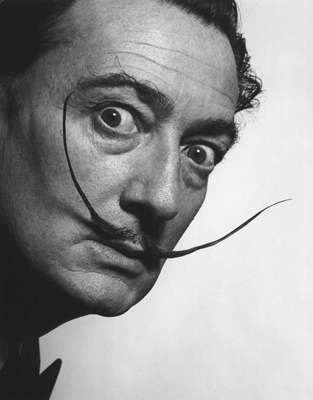 Θέλεις να δεις  λιοντάρια να βγαίνουν μέσα από ψάρια;Θέλεις να τηλεφωνήσεις από τηλέφωνο-αστακό;Θέλεις να μάθεις να διαβάζεις την ώρα σε λιωμένα ρολόγια;Θέλεις να γνωρίσεις έναν από τους σημαντικότερους ζωγράφους του κόσμου;Αν σε όλα αυτά απαντάς NAI, τότε είσαι έτοιμος να ταξιδέψεις στον ονειρικό κόσμο του Salvador Dali
